C.V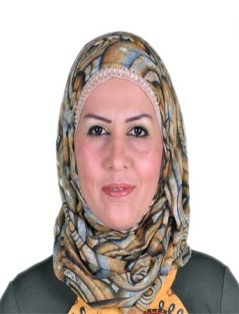 First Name: LumaMiddle Name: SamerHamoodiLast Name: Al-ShaikhliPlace and date of birth: Baghdad 15/9/1973Current career: Instructor at College of Physical Education and Sciences Sport for Women , Baghdad University Years of Experiences: 23 yearsScientific Tittle: Professor from 31/8/2013General specialist: Physical EducationSpecific specialist: Motor learning / VolleyballMobile Number: 07902521200gmail:L.s.h1973.L@gmail.comSport Experiences*Baghdad University Volleyball and College of Physical Education coach for many years*Volleyball player in College team and Al-Fatat sport club through the staying years and *Many competitions in volleyball as a coach  *Many Training Certifications in volleyball, beach volleyball and chairs volleyball *Participating in Volleyball International Training Session in U.S.A on 6-22/12/2011.* Participating in Women Sport Seminar which held in American Embassy in Baghdad. * Participating in training Football Session which held in American Embassy in Baghdad* Participating in training gymnastics Session which held in California, U.S.A.* Participating  in International Volleyball Session of judging with cooperation of AFC and the Iraqi Central Volleyball Association.*Many judging certifications of volleyball first level* Participating  in Volleyball Session which held by Iraqi Central Volleyball Association in Arbil.*Volleyball Training certification with cooperation of College of Physical Education and Iraqi Central Volleyball Association on 23-25/4/2018*Judging session in tennis on 2-3/4/2018*Training certification in Basketball on 27/4/2018 which held in Sulamana*Participating in Statistical Analyzing of competitions held byIraqi Central Volleyball Association*Participating in Rehabilitation of Sport injury*Many competitions judging in Athletics Iraqi Athletics Federation  Scientific Experiences*Head of Team Games Department at College of Physical Education and Sciences Sport/Baghdad University from 2013-2016* Boss of Continuous Learning Section from 2009-2014 and 2018 till now*Head of volleyball scientific group from 2006 till now at the College.* Rapporteur of Team Games Department  from 2009-2013*Supervised many thesis and dissertations of higher stay students and Discussions many of thesis and dissertations  as a head or member*Certification on uniqueness for best research participating in Alkwat Conference*Head or member of many Committees * Member Link of Baghdad University Museum *Participating 18 conferences with many researchers.*78 Acknowledgments from many deans* 4 Acknowledgments from Iraqi Mister of Higher Studies and Scientific Research , and 8 Acknowledgments from Baghdad University Head*30 researches published in many scientific Magazines* authorship 3 published books (Volleyball, Volleyball Tests, and  styles of Learning)